	 		Theme 8		        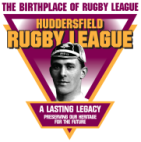 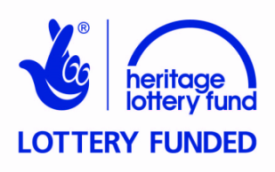 World War I: To Play or Not to Play?Class Assessment SheetEnglishAssessment CriteriaChildren who excelledChildren who achievedChildren working towardsSpoken LanguageSpoken LanguageSpoken LanguageSpoken LanguageExplaining arguments for and against the continuation of professional sportsExplaining thoughts and feelings provoked by recruitment postersReading ComprehensionReading ComprehensionReading ComprehensionReading ComprehensionIdentifying quotes which are for and against the continuation of rugby and footballUnderstanding how Roland Owen’s letter led to a War office recruitment posterCitizenshipCitizenshipCitizenshipCitizenshipMaking reasoned arguments about the continuation or not of professional sportIdentifying the key arguments in quotes and using these in debateHistoryHistoryHistoryHistoryOriginating arguments for and against the continuation of rugby and football in 1914Understanding and reflecting on the experiences of Roland OwenImagining thoughts and feelings of players and supporters on reading recruitment posters